医療安全講習会参加申込書【参加者名簿】※新型コロナウイルス感染症の感染拡大状況により、開催方法の変更や、中止とする場合もありますので御了承ください。※本講習会はWeb（Zoom）による参加（視聴のみ）も可能です。希望される方は、連絡先の欄にメールアドレスを記載してください。【通信欄】※手話通訳、要約筆耕及び介助席など配慮が必要な場合は、こちらでお知らせください。【会場までのアクセス】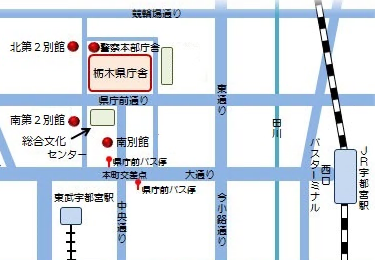 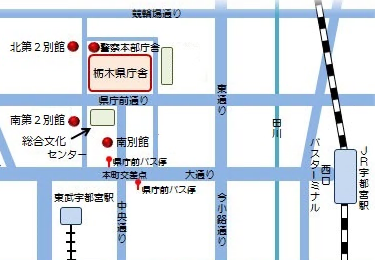 【問い合わせ先・あて先】　保健福祉部医療政策課　医療指導担当　松本　行　TEL:028-623-3085メール：iryo@pref.tochigi.lg.jpFAX:028-623-3131【送信日】令和４年　　　　月　　　　日【問い合わせ先・あて先】　保健福祉部医療政策課　医療指導担当　松本　行　TEL:028-623-3085メール：iryo@pref.tochigi.lg.jpFAX:028-623-3131【申込代表者氏名】【問い合わせ先・あて先】　保健福祉部医療政策課　医療指導担当　松本　行　TEL:028-623-3085メール：iryo@pref.tochigi.lg.jpFAX:028-623-3131【御連絡先(電話)】お名前お住まいの市町名ご連絡先参加方法（当てはまる方に○）会場・Web会場・Web会場・Web